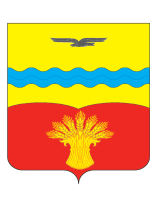  Муниципальное бюджетное  общеобразовательное учреждение «Нижнекристальская средняяобщеобразовательная школа»  П Р И К А З04.02.2020 г.             		                                                                             №  01/11- 67   п. Нижнекристалка О переводе школы в режим дистанционного обучения        В связи с   неблагополучной  эпидемиологической обстановкой по заболеваемости  ОРВИ, ОРЗ  и иными  заболеваниями  по школе, в целях обеспечения санитарно-эпидемиологического благополучия,    профилактики  и недопущения распространения заболеваемости  на здоровых  детей и работников, с целью создания условий по сохранению здоровья обучающихся и выполнению общеобразовательных программ сучетом приказа отдела образования «О выполнении санитарно-противоэпидемических мероприятий по предупреждению распространения гриппа и ОРВИ»  от 03.02.2020  № 01/09-52ПРИКАЗЫВАЮ:1. связи с профилактикой заболеваемости гриппом и ОРВИ  перевести всех  обучающихся  школы  на дистанционную форму обучения на период  с 05.02.    по 10.02.2020 года включительно .2. Учителям-предметникам     в обязательном порядке:             2.1. организовать систему учебной деятельности на дому  с неболеющими детьми в                 соответствии с Положением об организации учебно-воспитательного процесса в                актированные дни, период карантина;      2.2.  подготовить перечень домашних заданий и комментариев по изучению новых               темы в соответствии с календарно-тематическим планированием по всем               учебным  предметам, курсам учебного плана и расписанием уроков;     2.3.   обеспечить своевременное предоставление информации для размещения заданий              на официальном сайте школы;     2.4.  обеспечить систему проверки и оценивания выполненных домашних заданий              обучающихся в период временного приостановления очной формы обучения;     2.5.  своевременно заполнять классные журналы в соответствии с расписанием уроков;     2.6. обеспечить   связью через  видео, телефоны;     2.7. вести ежедневный  контроль  за проведением  дезинфекций  в учебном  кабинете.  3. Классным  руководителям:     3.1. довести до сведения родителей обучающихся           3.1.1.  информацию об отмене занятий с  05.02. по 10.02.2020 включительно;           3.1.2. о необходимости дополнительной витаминизации и поддерживающим                      питания детей;    3.1. продолжить разъяснительную работу с родителями, обучающимися по            профилактике гриппа и ОРВИ,  своевременного обращения к врачу    при            появлении признаков заболевания (Приложение № 1);    3.2. осуществлять  ежедневный мониторинг заболеваемости по своему классу   и  его            дальнейшей передачи  социальному  педагогу;4. Социальному  педагогу  Бактеньязовой Ю.В.:    4.1. осуществлять  ежедневный мониторинг заболеваемости по школе и  его            дальнейшего  направления   в отдел образования;   4.2. обеспечить полноту и качество проведения утреннего фильтра  сотрудников и           своевременного  отстранения   сотрудников с признаками респираторных инфекций.5. Заместителю директора по УВР Пешковой В.И.:    5.1. определить совместно с учителями-предметниками, классными руководителями            систему организации учебной деятельности неболеющих обучающихся в период            карантина: виды, количество работ, формы обучения.   5.2. Осуществить контроль за корректировкой календарно- тематического планирования          учителями- предметниками.6. Завхозу  школы  Давлетовой А.Н.:     6.1. усилить контроль за организацией противоэпидемиологических мероприятий;     6.2. провести    работу  с техническим  и обслуживающим  персоналом            по :           6.1.1. соблюдению   режима  проветривания;            6.2.2. усилению   дезинфекционного режима, обратив особое  внимание на                      обработку поверхностей, постоянно соприкасающихся с руками детей и                      сотрудников (стены, двери, дверные  ручки,  столы, стулья, канцелярские                       принадлежности) ;7. Отменить проведение  всех культурно-массовых, спортивных и других  мероприятий до особого распоряжения.8. Контроль за исполнением настоящего приказа оставляю за собой    Директор МБОУ  «Нижнекристальская СОШ»:                                                            Н.И. Овсянникова         С приказом ознакомлены:Приложение № 1 к приказу директора школы От 04.02.2020 г. № 01/11-67Информация для родителей, педагогических работников и сотрудников школы(рекомендации)Не допускать  в коллективы переболевших гриппом и ОРВИ детей ранее 7 дней от даты начала заболевания, а так же после перенесенного заболевания, либо отсутствия более 5 дней (за исключением выходных и праздничных дней) без справки с указанием диагноза, длительности заболевания, сведений об отсутствии контакта с инфекционными больными.Создать  условия для гигиенической обработки рук.3. Учебный процесс временно приостанавливается    по причине заболеваемости гриппом     и ОРВИ 20% и более детей в детском учреждении (группе, классе).Проводить витаминизацию третьих блюд.       5. Соблюдать  тепловой режим в помещениях;№Ф.И.О. подписьдата ознакомления1Аваряскина И.Н 2Бактеньязова Г.Ф.Бактеньязова   Ю.В.3Бурбыга С.Я4Карпаева Т.З.5Лардыга О.Г.6Литвинов Н.А.7 Мирошник Ю.Г.8Насырова Г.Г.9Петерс Р.М10 Седова О.Г11Торбина Т.П.12Тасименова С.С.13Давлетова А.Н.